                  CESSIONE DI FABBRICATO (Uso esclusivo per un periodo superiore al mese)                    (Art. 12 D.L. 21.03:1978, n. 59 convertito con modificazioni in L. 18.05.1978 n. 191)                   DICHIARAZIONE DI OSPITALITA’   per Cittadini Extracomunitari                    (Art.7  D. Lgs. n. 286 del 25.07.1998 e successive modifiche) Il sottoscritto/la sottoscritta _____________________________________________________________________________________ Cognome                                                     Nome                                                  Data di nascita _____________________________________________________________________________________ Comune di nascita                                         Provincia o Nazione                           Comune di residenza _____________________________________________________________________________________ Via/Piazza e numero civico                           Recapito telefonico Dichiara che in data___/____/________ha ceduto in______________per uso__________________Al Sig.: _____________________________________________________________________________________Cognome                                                              Nome                                         Data di nascita _____________________________________________________________________________________Comune di nascita                                         Provincia o Nazione                            Comune di residenza _____________________________________________________________________________________Cittadinanza                                                   Via/Piazza e numero civico                Recapito telefonico _____________________________________________________________________________________Tipo di documento                                         Numero del documento                     Data di rilascio _____________________________________________________________________________________Autorità che ha rilasciato il documento      Il fabbricato sottoindicato, già adibito a:_________________________________________sito in: _____________________________________________________________________________________Comune                 Provincia                        Via/piazza                                 Numero civico           C.A.P. _____________________________________________________________________________________Piano              Scala                Interno               Vani                     Accessori                             Ingressi     ______________________                                                          __________________________________   Data                                                                                                                       Il Dichiarante SPAZIO RISERVATO ALL’UFFICIO ACCETTANTE  Il Signor/la Signora_______________________________________Nata a__________________________ ______________________________Il________________Residente a_____________________________ Identificata a mezzo di____________Nr_______________Rilasciato/a_____________________________ In data____________Da___________________________ha presentato la Comunicazione nr.___________         Ai sensi dell’Art. 12 del D. L. del 21.03.78, n. 59 convertito in legge 18.05.78, n. 191.         Ai sensi dell’art.  7 D. Lgs n. 286 del 25.07.1998 e successive modifiche.         Data                                                                                                            L’incaricato______________                                                                                      ________________________CESSIONE DI FABBRICATO Art. 12 del D.L. 21.3.1978, n. 59 convertito in legge 18.5.1978 n. 191 1)-Chiunque cede la proprietà o il godimento o a qualunque altro titolo consente, per un periodo superiore a 1 mese, l’uso esclusivo di un fabbricato o parte di esso, ha l’obbligo di comunicare  all’Autorità di Pubblica sicurezza, entro 48 ore dalla consegna dell’immobile, la sua esatta ubicazione nonché le generalità dell’acquirente, del conduttore o della persona che assume la disponibilità del bene, e gli estremi del documento di riconoscimento che il cedente deve richiedere al cessionario. A)-La comunicazione deve essere effettuata da chiunque (persona fisica o giuridica, pubblica o privata) ceda ad altri, a qualunque titolo e per un periodo superiore ad 1 mese, l’uso esclusivo di un fabbricato o parte di esso, all’autorità di Pubblica Sicurezza (Commissariato di P. S. o, ove questo manchi, al Sindaco). L’obbligo spetta a chi, avendo la disponibilità dei locali in nome proprio o altrui (proprietario, usufruttuario, locatario in caso di sublocazione, rappresentante legale), li cede ad altri. La legge stabilisce, inoltre, che l’identità del cessionario deve essere obbligatoriamente accertata dal cedente (al fine di compilare con i relativi dati anagrafici il modulo), mediante l’esame di un documento di identità. Non sono ammesse altre modalità, neppure l’eventuale conoscenza personale. B)-Le comunicazioni debbono avvenire entro 48 ore dalla consegna dei locali. Per la decorrenza dei termini si deve cioè tener conto del momento della disponibilità di fatto dell’immobile, e non del momento dell’accordo o della firma del contratto. Inoltre, poiché la comunicazione deve avvenire entro 48 ore dalla consegna, è ovvio che, in caso di rinnovo o proroga della disponibilità al medesimo soggetto, essa non deve essere ripetuta. C)-Deve essere denunciata la cessione dei fabbricati di qualsiasi tipo e condizione e a qualunque uso adibiti: fabbricati civili, commerciali, industriali, urbani, rustici, integri, semidiroccati, in costruzione. D)- La comunicazione deve avvenire mediante consegna, presso i Commissariati di Pubblica sicurezza nella cui circoscrizione risulta l’immobile, dell’apposito modulo. La comunicazione può essere effettuata anche per posta, tramite raccomandata con ricevuta di ritorno. DICHIARAZIONE DI OSPITALITA’ Art. 7 D. L. n. 286 del 25.7.1998 e successive modifiche del 30.07.2002 n. 189 1)-Chiunque, a qualsiasi titolo, dà  alloggio ovvero ospita uno straniero o apolide, anche se parente o affine, o lo assume per qualsiasi causa alle proprie dipendenze ovvero cede allo stesso la proprietà o il godimento di beni immobili, rustici o urbani, posti nel territorio dello Stato, è tenuto a darne comunicazione scritta, entro 48 ore, all’Autorità locale di Pubblica Sicurezza. 2)-La comunicazione comprende, oltre alle generalità del denunciante, quelle dello straniero o apolide, gli estremi del passaporto o del documento di identificazione che lo riguardano, l’esatta ubicazione dell’immobile ceduto o in cui la persona è alloggiata, ospitata o presta servizio e il titolo il quale la comunicazione è dovuta. 	 	2 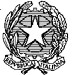 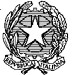 COMUNE DI BURAGO DI MOLGORA